Paramount High School JV and Frosh-Soph DualsRebuilding your team after the layoff? Looking to get your new wrestlers some mat time? Paramount High School will be hosting the following lower level duals. 3 matches guaranteed at a great facility. Please do not bring your varsity starters. Dates:JV Quad Duals Tuesday December 7, 2021Frosh-Soph Quad Duals Thursday December 9, 2021JV Quad Duals Tuesday December 14, 2021 Frosh-Soph Quad Duals Monday December 16, 2021Weigh-Ins: 2pm in the Main Gym (2nd floor)Weights: 1lb. allowance 107, 114, 121, 127, 133, 139, etc. Time: All Duals begin at 3:30 p.m.Awards: Individual- 1st & 2nd place medals 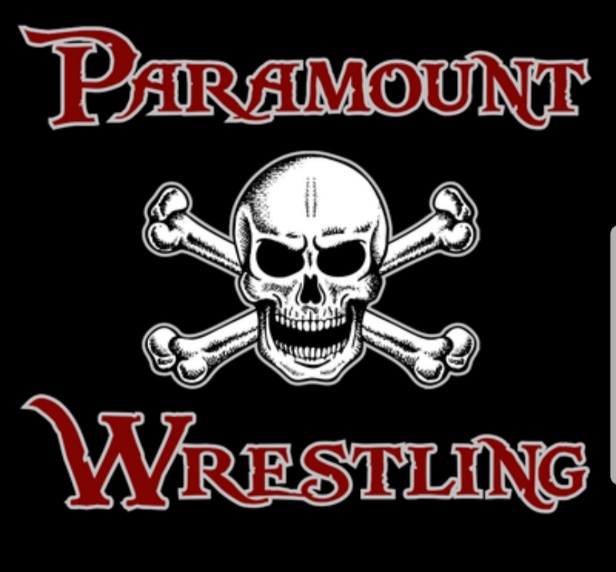 Entry Fee: $150 due before tournament dateContact: Daniel Abarca- Head Wrestling CoachCell (562)881-9142(CALL or TEXT to confirm spot)dabarca@paramount.k12.ca.us


Paramount High School 14429 Downey Ave. Paramount CA, 90723